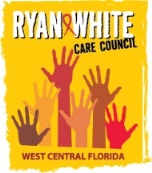 	WEST CENTRAL FLORIDA RYAN WHITE CARE COUNCILMEMBERSHIP, NOMINATIONS, RECRUITMENT, AND TRAINING COMMITTEECHILDREN’S BOARD OF HILLSBOROUGH COUNTYMONDAY, MARCH 19, 2018	11:00 A.M. - 12:30 P.M.AGENDACall to Order								ChairRoll Call								StaffChanges to Agenda							MembersAdoption of Minutes 						Chair December 18, 2017 (Attachment)Care Council Report							ChairMembership Report							StaffNumber of Current MembersDemographics ReportMember Removal							MembersCommittee Mission and Purpose					MembersSpring Training Seminar						MembersBylaw Review								MembersCommunity Concerns/ Announcements 				MembersAdjournment								ChairNote: Items in bold are action items.The next meeting of the Ryan White Care Council will be April 4, 2018 from 1:30pm to 3:30pm, at The Children’s Board of Hillsborough County.The CARE COUNCIL website is at www.thecarecouncil.org.  Meeting information, agendas and minutes will be posted on this website.